Statement on behalf of the State of IsraelUPR WORKING GROUP-37th SessionReview of AustriaIsrael warmly welcomes the delegation of Austria to the upr.We would like to commend Austria for its efforts since the last review regarding the rights of persons with disabilities through the amendments made to the People with Disabilities Act in 2017.  We would also like to commend Austria for its dedicated efforts to fight violence against women, especially in the areas of protection and prevention. Israel also welcomes the announcement of the National Action Plan to Counter Anti-Semitism and commends Austria for adopting a comprehensive package of legislation against online hate speech and continuing to strengthen its efforts to combat acts of racism. Israel would like to recommend the following: 1.	Continue to address the problem of Anti-Semitism as referenced to in the National Report2.	Implement and update the National Action Plan on Combating Violence against Women 3.	Continue to implement the National Action Plan on Disabilities 2012-2021 through consultation with persons with disabilities and organisations that represent them. Israel wishes Austria a successful UPR.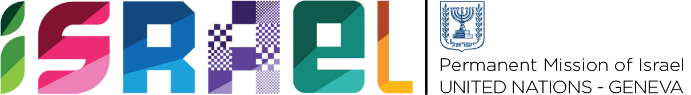 Check against delivery
1 minute 
